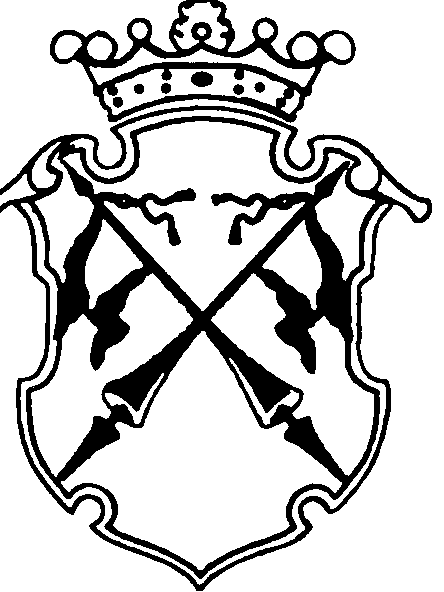 РЕСПУБЛИКА   КАРЕЛИЯКОНТРОЛЬНО-СЧЕТНЫЙ КОМИТЕТСОРТАВАЛЬСКОГО МУНИЦИПАЛЬНОГО РАЙОНАЗАКЛЮЧЕНИЕНА ПРОВЕДЕНИЕ  ФИНАНСОВО-ЭКОНОМИЧЕСКОЙ ЭКСПЕРТИЗЫпроекта постановления администрации Сортавальского муниципального района «Об утверждении ведомственной целевой программы «Содержание и благоустройство кладбищ Сортавальского муниципального района» на 2017-2019 годы»«20» сентября 2016г.                                                                                    №56Основание для проведения экспертизы: п.7 ч.2 статьи 9 федерального закона  от 07.02.2011г. №6-ФЗ «Об общих принципах организации и деятельности контрольно-счетных органов субъектов Российской Федерации и муниципальных образований», ч.2 статьи 157 Бюджетного Кодекса РФ, п.7 статьи 7 Положения о контрольно-счетном комитете Сортавальского муниципального района, утвержденного Решением Совета Сортавальского муниципального района от 26.01.2012г. №232, подпункт 2 п.1 статьи 5 «Положения о бюджетном процессе в Сортавальском муниципальном районе», утвержденного Решением Совета Сортавальского муниципального района от 24.12.2015г. №171 Цель экспертизы : оценка финансово-экономических обоснований на предмет обоснованности расходных обязательств бюджета Сортавальского муниципального района в проекте постановлении администрации Сортавальского муниципального района «Об утверждении ведомственной целевой программы «Содержание и благоустройство кладбищ Сортавальского муниципального района» на 2017-2019 годы»Предмет экспертизы : проект постановления администрации Сортавальского муниципального района «Об утверждении ведомственной целевой программы «Содержание и благоустройство кладбищ Сортавальского муниципального района» на 2017-2019 годы»Проект постановления администрации Сортавальского муниципального района «Об утверждении ведомственной целевой программы «Содержание и благоустройство кладбищ Сортавальского муниципального района» на 2017-2019 годы» (далее – проект постановления) с приложением «Ведомственная целевая программа «Содержание и благоустройство кладбищ Сортавальского муниципального района» на 2017-2019 годы» Паспорт Программы (далее – паспорт ВЦП) представлен на экспертизу в Контрольно-счетный комитет Сортавальского муниципального района (далее- Контрольно-счетный комитет) 16 сентября 2016 года.Контрольно-счетный комитет Сортавальского муниципального района произвел экспертизу представленных МКУ «Недвижимость – ИНВЕСТ» документов к проекту постановлению.Рассмотрены следующие материалы по указанному проекту муниципального акта:Паспорт ВЦП – на 3 л.;Локальные сметы на содержание и благоустройство кладбищ Сортавальского муниципального района -21л.Рассмотрев указанные документы, Контрольно-счетный комитет Сортавальского муниципального района пришел к следующим выводам:Полномочия по установлению расходных обязательств подтверждены.Паспорт программы составлен не по форме согласно Приложению 1 к Порядку разработки, утверждения и реализации ведомственных целевых программ, утвержденный постановлением администрации Сортавальского муниципального района от 27.05.2010г. №67 (далее-Порядок) В нарушение пп.2 п.6 р. II Порядка в описательной части ВЦП не достаточно обосновано изложена проблема (не дается описание, где учитываются межпоселенческие места захоронения), отсутствует обоснование необходимости её решения программными методами на уровне главного распорядителя бюджетных средств. Цель ВЦП соответствует поставленной проблеме, но фраза «а также планирование работ на длительный период» не дает четкой формулировки цели. Задача «создание благоприятных условий для оказания ритуальных услуг» не соответствуют поставленной цели и не носит конкретность и реальную достижимость в установленные сроки реализации программы. Кроме того, данная задача не соответствует полномочию, определенному п.17 ст.15 Федерального закона от 06.10.2003г. №131-ФЗ, т.к. к полномочию органов местного самоуправления относится организация ритуальных услуг. С целью организации данного вопроса местного значения в районе учреждено МУСП «Ритуальные услуги». Согласно уставу МКУ «Недвижимость-ИНВЕСТ» к предмету и целям деятельности учреждения не относится оказание ритуальных услугВ нарушение пп.4 п.6 р. II Порядка не разработаны целевые индикаторы программы  .Сроки реализации программы определеныЗадачи ВЦП и мероприятия по их выполнению не взаимоувязаны. В нарушение пп.6(а) п.6 р. II Порядка в описательной части программы приведен перечень мероприятий без указания сроков реализации и ответственных исполнителей.В нарушение пп.7 п.6 р.II в описательной части ВЦП отсутствует оценка рисков реализации программы и мероприятия по их снижению.В нарушение пп.8 п.6 р.II в описательной части ВЦП не изложено ресурсное обеспечение программы, в том числе финансовое обеспечение, в  котором должны быть отражены суммы расходов на мероприятия с указанием источников финансирования В нарушение пп.9 п.6 р. II Порядка, описательная часть ВЦП не содержит раздел « Организационная схема управления и контроля за реализацией Программы» в котором должны быть распределены полномочия и ответственность между главным распорядителем и подведомственным учреждением- центрами ответственности, отвечающими за ее реализацию. В нарушение пп.11 п. 6 р. II Порядка отсутствует оценка эффективности расходования бюджетных средств по годам.Под эффективностью использования муниципальных средств понимается экономическая категория, включающаяся в себя экономичность, продуктивность  и результативность- соотношение между достигнутыми результатами и вложенными затратамиВ нарушение пп.12 п. 6 р. II Порядка финансовые затраты на реализацию мероприятия ВЦП  финансово-экономически не обоснованы. Так как представленные локальные сметы на содержание и благоустройство кладбищ Сортавальского муниципального района не имеют информации кто составил сметы и кто их проверил.ЗАМЕЧАНИЯ:Паспорт программы составлен не по форме согласно Приложению 1 к Порядку ;В нарушение пп.2 п.6 р. II Порядка в описательной части ВЦП не достаточно обосновано изложена проблема (не дается описание где учитываются межпоселенческие места захоронения), отсутствует обоснование необходимости её решения программными методами на уровне главного распорядителя бюджетных средств. Цель ВЦП соответствует поставленной проблеме , но фраза «а также планирование работ на длительный период» не дает четкой формулировки цели. Задача «создание благоприятных условий для оказания ритуальных услуг» не соответствуют поставленной цели и не носит конкретность и реальную достижимость в установленные сроки реализации программы. Кроме того, данная задача не соответствует полномочию, определенному п.17 ст.15 Федерального закона от 06.10.2003г. №131-ФЗ, т.к. к полномочию органов местного самоуправления относится организация ритуальных услуг. С целью организации данного вопроса местного значения в районе учреждено МУСП «Ритуальные услуги». Согласно устава МКУ «Недвижимость-ИНВЕСТ» к предмету и целям деятельности учреждения не относится оказание ритуальных услуг ;В нарушение пп.4 п.6 р. II Порядка не разработаны целевые индикаторы программы ;Задачи ВЦП и мероприятия по их выполнению не взаимоувязаны.В нарушение пп.6(а) п.6 р. II Порядка в описательной части программы приведен перечень мероприятий без указания сроков реализации и ответственных исполнителей;В нарушение пп.7 п.6 р.II в описательной части ВЦП отсутствует оценка рисков реализации программы и мероприятия по их снижению.;В нарушение пп.8 п.6 р.II в описательной части ВЦП не изложено ресурсное обеспечение программы, в том числе финансовое обеспечение, в  котором должны быть отражены суммы расходов на мероприятия с указанием источников финансирования;В нарушение пп.9 п.6 р. II Порядка, описательная часть ВЦП не содержит раздел « Организационная схема управления и контроля за реализацией Программы» в котором должны быть распределены полномочия и ответственность между главным распорядителем и подведомственным учреждением- центрами ответственности, отвечающими за ее реализацию;В нарушение пп.11 п. 6 р. II Порядка отсутствует оценка эффективности расходования бюджетных средств по годам;В нарушение пп.12 п. 6 р. II Порядка финансовые затраты на реализацию мероприятия ВЦП  финансово-экономически не обоснованы. Так как представленные локальные сметы на содержание и благоустройство кладбищ Сортавальского муниципального района не имеют информации кто составил сметы и кто их проверил.ЗАКЛЮЧЕНИЕ: Контрольно-счетный комитет Сортавальского муниципального района, проверив представленные МКУ «Недвижимость-ИНВЕСТ» документов к проекту постановления «Об утверждении ведомственной целевой программы «Содержание и благоустройство кладбищ Сортавальского муниципального района» на 2017-2019 годы» рекомендует отклонить в связи с тем, что проект ВЦП требует доработки .Председатель Контрольно-счетного комитета                  		Н.А. Астафьева